Zabawy utrwalające do zajęcia z dnia 01.04.2020- . Zabawa badawcza „Co pływa ? Co tonie?”  Należy przygotować duży słoik z wodą, plastelinę, ziarno fasoli, papierową kulkę, klocek plastikowy, drewniany, monetę, spinacz biurowy, kawałek kredy. Dzieci przewidują co się stanie, kiedy wrzucimy dany przedmiot do wody. Dzieci  wkładają przedmioty do wody i sprawdzają, czy przedmiot utonął, czy pływa w wodzie. 

Dzieci próbują odpowiedzieć na pytanie dlaczego jedne przedmioty pływają w wodzie, a inne toną. Formułowanie wniosku- lekkie przedmioty pływają w wodzie, a ciężkie toną. 

- Doświadczenie z plasteliną. Wkładamy wałek plasteliny do wody- tonie, formujemy z plasteliny „naleśnik” – tonie, a gdy w „naleśniku” zrobimy „wgłębienie” i ostrożnie położymy na wodzie nie utonie. Następnie z plasteliny formujemy łódkę i umieszczamy na wodzie. Pytanie dla dziecka : ,,Dlaczego statek nie tonie?” 

- Doświadczenie z olejem i sokiem. 
Należy  przygotować dwa słoiki, wypełnione do połowy wodą, olej oraz sok. Dzieci przewidują co się stanie, gdy do słoików wlejemy olej i sok. Do jednego ze słoików wlewamy olej, do drugiego sok. Dzieci  obserwują i próbują wyciągać wnioski , dlaczego olej pływa na wodzie a sok opada na dno lub miesza się z wodą.-eksperyment. Chmurka w butelcePotrzebne będą: przezroczysta, plastikowa butelka, gorąca woda, kostka loduRodzic napełnia butelkę gorącą wodą.Po chwili wylewamy połowę wody (ostrożnie!).W otworze butelki umieść kostkę lodu.Pod kostką lodu będzie można zobaczyć mglista chmurkę. Dlaczego?Para wodna pod wpływem zimna gwałtownie się ochłodzi i skropli. Widoczna
chmurka to skroplona para wodna. Warto pamiętać, że pary wodnej nie widać. To, co widzimy, to maleńkie kropelki wody, która jest już w stanie ciekłym.Żródlo:  D. Braun ,, Badanie i odkrywanie  świata z dziećmi”, Kielce 2012Wykonaj zadanie na karcie pracy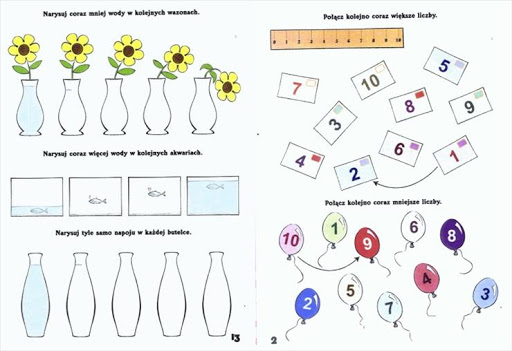 Źródło: dlabelfra.pl